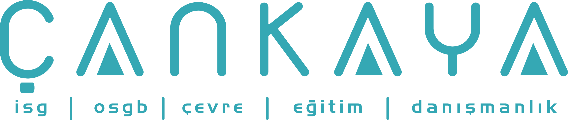 İŞBAŞI İSG KONUŞMALARI(TOOLBOX TALKS) No: 99       			        Sayfa No: 1/2                                                                                                   MERDİVENLER VE KALDIRIMLAR Tüm işletmelerde merdivenler ve kaldırımlar yaralanmalı kazalara neden olabilir. Üretim alanlarında veya tek erişim noktası olmadıkları sürece bu yollara tipik olarak ihtiyaç duydukları bakımlar yapılmaz. Burada şirketin maruziyetini ortadan kaldırmak için 10 tane ipucunu inceleyelim.Aşağı ya da yukarı giderken her zaman bir elinizle tırabzanları tutun.Tüm merdivenleri ve kaldırımları yıkıntı ve buz, kar, su, yağ ve gres gibi potansiyel olarak kaygan maddelerden temiz tutun.Geçitlerde araç, gereç ve diğer malzemeleri bırakmayın. Üretim dışı alanların daima temiz ve düzenli kalmasına dikkat edin.Merdiven ve kaldırım kullanmanız gerekiyorsa, kullanın. Birkaç adım ya da birkaç saniye kazanacaksınız diye kestirmeler yapmayın. Eğer yaralanırsanız yükleme rampalarından ya da boruların üzerinden atlamak size para ya da zaman kazandırmayacaktır.İşletmedeki yada depodaki asma katlarda açık tarafı koruyan standart korkuluklar ile donatılmış olmalıdır. Korkulukların 42”dikey yüksekliği, orta dikmeleri ve tabanda etek korkulukları olmalıdır. Şirketinizde işletmenin içinde küçük bir ofis olabilir ve bunun üst katı depolama amaçlı kullanılabilir. Boşluklara erişimi ve korumayı tekrar gözden geçirin. Çevre korkuluklarına takılmış, yukarı kadar tam çıkan basamaklar ya da merdiven olduğundan emin olun. Ayrıca bu çatı alanının taşıyacağı en fazla yükü hesaplayan bir mühendisin olması da akıllıcadır.4 veya daha fazla basamak varsa korkuluk olması sağlanmalıdır. Tırabzanların basamaktan yüksekliği 30-34” olmalıdır ve her bir basamak için bunu sağlamalıdır.Tırabzanlar zamanla gevşeyebilir, tamir edilmesi ya da değiştirilmesi gerekebilir. Bir başkasının tamir etmesini ya da bunu bildirmesini beklemeyin. Derhal bunu yetkilisine bildirin ya da tamir edebilirseniz, kendiniz tamir edin.Eğer yürüyüş yollarında kot farkları varsa bunu açıkça görünür şekilde yapmak için vurgulayın. Değişiklik yürüyüş yoluna aşina olmayanları uyaracaktır.Elektrik kablolarının ve hortumların yollardan geçmesine izin vermeyin. Eğer bir elektrik kablosu kaldırım boyunca döşenmesi gerekiyorsa, mümkün olduğunca onaylanmış koruma kanallarından geçirin. Kablo veya hortumlara kalıcı bir çözüm bulana kadar uyarı levhası işaret bayrakları ile dikkat çekin.Islak ve buzlu kaygan yollarda küçük adımlar atın. Mümkün olan yerlerde kendinizi güvene almak için tırabzanlara tutunun. Asfalt ve yağlı yüzeylerde yağmur suyu parlak bir yağ tabakası oluşturabilir ve kaygan yollar yaratabilir.Geçit ve yollardaki tehlikeler bir gece içinde ortaya çıkabilir. Bunu gördüğünüz anda sorunu düzeltmek için hemen harekete geçin.İŞBAŞI İSG KONUŞMALARI(TOOLBOX TALKS)No:  99                                                                                                         		      Sayfa No: 2/2                                                                                                   STAIRS AND WALKWAYSStairways and walkways in all businesses can be the cause of injury accidents. These passageways do not typically get the maintenance they need, since they are "only" access ways and not production areas. Here are ten safety tips to help eliminate exposures at your company. Always keep one hand free to use the handrails, both up and down the stairways. Keep all stairs and walkways clear of debris and potentially slippery substances such as: ice, snow, water, oil, or grease. Keep passageways free of tools, equipment and other materials. Always practice good housekeeping in these non-production areas. When walkways and stairs are provided-use them. Don't short-cut your safety to save a few steps or a few seconds. Hopping off loading docks or jumping over piping saves no time or money if you are injured and cannot work. Shop or warehouse mezzanines should be equipped with standard railings to protect open sides. Railings should have top rails with a vertical height of 42 inches, mid rails, posts, and toe boards. Your company may have a small office located within a larger building with its roof area used for storing materials. Review the space's access and guarding. Make sure it has a full stairway or ladder access and is equipped with perimeter railings. It is also wise to have an engineer calculate the maximum load the roof area can handle. Standard handrails must be provided for stairs with four or more steps. Handrails should be 30 to 34 inches from the top of the stair tread, measured in line with the face of the riser. Handrails can become loose and may need to be re-secured or replaced. Do not assume someone else will repair or report it. Immediately mention any problem to the right person, such as your supervisor, or take the time to fix it yourself. Where there are elevation changes in walkways, highlight the change so it is plainly visible. Distinguishing the change alerts those unfamiliar with the walkway to the hazard. Secure electrical cords and hoses so that they do not lie across walkways. If electrical cords must be laid across walkways, use approved cord covers whenever possible. Consider setting up a caution sign or flagging to alert individuals of cords or hoses in their path until a permanent "approved" solution can be put into place. Take small steps on wet and icy walkways. Use handholds to stabilize yourself when they are available. Asphalt and oiled surfaces can also be hazardous because rain water may produce an oil sheen and create slippery walking conditions. Unlike some exposures, stairway hazards or slippery walkways can appear overnight. Take action to remedy the problem when you see it. 